МДОУ «Детский сад № 182»Консультация для родителей. 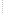 «Роль пальчиковых игр в развитии ребенка».Воспитатель: Цаплина А.Л.«Ум ребенка находится на кончиках его пальцев»В. СухомлинскийПальчиковые игры – это веселые упражнения для пальчиков и ручек, инсценировка с их помощью каких-либо стихотворений, историй, сказок. Пальчиковые игры являются важной частью работы по развитию мелкой моторики рук у дошкольников. Игры эти очень эмоциональны, увлекательны для детей, а также исключительно полезны для их общего развития:1. Способствуют развитию речи. Как правило, если движения пальцев развиты в соответствии с возрастом, то и речевое развитие ребенка в пределах возрастной нормы. Сочетание движений рук и проговаривания стихов делает речь ребенка более четкой, ритмичной, яркой. Именно поэтому тренировка движений пальцев и кисти рук является важнейшим фактором, стимулирующим речевое развитие ребенка, способствующим улучшению артикуляционных движений, подготовки кисти руки к письму и, что не менее важно, мощным средством, повышающим работоспособность коры головного мозга, стимулирующим развитие мышления ребенка.2. Развивают восприятие, умение вслушиваться в речь взрослого.3. Способствуют развитию творческой деятельности. Ведь руками можно «рассказывать» целые истории!4. Активизируют моторику рук. Тем самым вырабатывается ловкость, умение управлять своими движениями. Пальцы и кисти приобретают хорошую подвижность, гибкость, исчезает скованность движений.5. Помогают в игре формировать элементарные математические представления.6. Учат ребенка концентрировать внимание и правильно его распределять.7. Развивают память, ведь в пальчиковых играх нужно запоминать многое: и положение пальцев, и последовательность движений, да и просто стихи.8. Развивают эмоциональность, формируют добрые взаимоотношения между детьми, а также между взрослым и ребёнком.Ученые доказали, что с анатомической точки зрения, около трети всей площади двигательной проекции коры головного мозга занимает проекция кисти руки, расположенная очень близко от речевой зоны. Именно величина проекции кисти руки и ее близость к моторной зоне дают основание рассматривать кисть руки как «орган речи», такой же, как артикуляционный аппарат. В связи с этим, было выдвинуто предположение о существенном влиянии тонких движений пальцев на формирование и развитие речевой функции ребенка. Поэтому, чтобы научить малыша говорить, необходимо не только тренировать его артикуляционный аппарат, но и развивать движения пальцев рук, или мелкая моторика.Мелкая моторика рук взаимодействует с такими высшими свойствами сознания, как внимание, мышление, оптико-пространственное восприятие (координация, воображение, наблюдательность, зрительная и двигательная память, речь. Развитие навыков мелкой моторики важно еще и потому, что вся дальнейшая жизнь ребенка потребует использования точных, координированных движений кистей и пальцев, которые необходимы, чтобы одеваться, рисовать и писать, а также выполнять множество разнообразных бытовых и учебных действий.Очень важной частью работы по развитию мелкой моторики являются "пальчиковые игры". Игры эти очень эмоциональны, увлекательны. Они способствуют развитию речи, творческой деятельности. "Пальчиковые игры" как бы отображают реальность окружающего мира - предметы, животных, людей, их деятельность, явления природы. В ходе "пальчиковых игр" дети, повторяя движения взрослых, активизируют моторику рук. Тем самым вырабатывается ловкость, умение управлять своими движениями, концентрировать внимание на одном виде деятельности. Выполняя пальчиками различные упражнения, ребёнок достигает хорошего развития мелкой моторики рук, которая не только оказывает благоприятное влияние на развитие речи (так как при этом индуктивно происходит возбуждение в речевых центрах мозга, но и подготавливает ребёнка к рисованию, а в дальнейшем и к письму. Кисти рук приобретают хорошую подвижность, гибкость, исчезает скованность движений.Известно, что существует прямая связь между развитием мелкой моторики и развитием мышления ребенка. Чем более ловкие пальчики - тем более гибкий ум. А пальчиковые игры как нельзя лучше помогают в развитии мелкой моторики крохи. У пальчиковых игр есть еще одно преимущество - они помогают прочнее налаживать тесный контакт родителя с ребенком. Ведь для малыша нет ничего лучше игры, а пальчиковые игры очень увлекательны, и нравятся детям. Но если малыш не хочет повторять за Вами движения пальчиковых игр, то просто играйте сами, рано или поздно он к Вам присоединится.Текст пальчиковых игр взрослому надо произносить как можно четче и выразительней, а движения выполняются параллельно тексту. Пальчиковые игры развивают не только мелкую моторику рук ребенка, большинство пальчиковых игр несут также и обучающую нагрузку. Одни пальчиковые игры направлены на изучение счета, другие знакомят малыша с названиями частей тела и самих пальчиков. В некоторых пальчиковых играх малыш должен действовать двумя руками -это помогает ему лучше ориентироваться в пространстве, осваивать такие понятия, как высоко - низко, право - лево.ПРЯТКИВ прятки пальчики играли и головки убирали.Вот так, вот так, и головки убирали.Ритмично сгибать и разгибать пальцы. Усложнение: поочередное сгибание пальчика на обеих руках.УЛЕЙВот маленький улей, где пчелы спрятались,Никто их не увидит.Вот они показались из улья.Одна, две, три, четыре, пять! Ззззз!Пальцы сжать в кулак, затем отгибать их по одному. На последнюю строчку резко поднять руки вверх с растопыренными пальчиками - пчелы улетели.ЧЕРЕПАХАВот моя черепаха, она живет в панцире.Она очень любит свой дом.Когда она хочет есть, то высовывает голову.Когда хочет спать, то прячет её обратно.Руки сжаты в кулаки, большие пальцы внутри. Затем показать большие пальцы и спрятать их обратно.Эти потешки относятся к пальчиковым играм. Потешки – небольшие стишки или песенки, позволяющие в игровой форме побудить ребенка к действию. Наблюдательность и глубокое понимание психологии раннего детства позволили нашим предкам изобрести незаменимый и действенный элемент педагогики – потешку. В этом жанре детского фольклора заложены стимулы к обыгрыванию сюжета с помощью пальцев (пальчиковые игры или Ладушки, рук, мимики. Потешки помогают привить ребенку навыки гигиены, порядка, развить мелкую моторику и эмоциональную сферу.***(Поочерёдно загибаем пальчики)Этот пальчик — в лес пошёл,Этот пальчик — гриб нашёл,Этот пальчик — занял место,Этот пальчик — ляжет тесно,Этот пальчик — много ел,Оттого и растолстел.***(перебирая пальчики, приговариваем)Этот пальчик — дедушка,Этот пальчик — бабушка,Этот пальчик — папенька,Этот пальчик — маменька,Этот пальчик — Ванечка.***И в заключении хотелось бы сказать следующее… Пальчиковые игры дают возможность родителям и воспитателям играть с малышами, радовать их, и вместе с тем развивать речь. Благодаря таким играм ребенок получает разнообразные сенсорные впечатления, у него развивается внимательность и способность сосредотачиваться. Такие игры формируют добрые взаимоотношения между детьми, а также между взрослым и ребенком.«Роль пальчиковой гимнастики в физическом и интеллектуальном развитии ребенка» Всем известно, что между речевой функцией и общей двигательной системой человека существует тесная связь. Такая же тесная связь установлена между рукой и речевым центром мозга. Гармонизация движений тела, мелкой моторики рук и органов речи способствует формированию правильного произношения, помогает избавиться от монотонности речи, нормализовать её темп, учит соблюдению речевых пауз, снижает психическое напряжение.Детские психологи отмечают, что в последнее время, уровень речевого развития детей заметно снизился. Почему? Родители меньше говорят с детьми, потому что многие из них заняты на работе. Дети и сами меньше говорят, потому что больше смотрят и слушают (теле-видео-аудио и т. д.) . Они редко делают что-то своими руками, потому что современные игрушки и вещи устроены максимально удобно, но не эффективно для развития моторики (одежда и обувь с липучками вместо шнурков и пуговиц, книжки и пособия с наклейками вместо картинок для вырезания) .Пальчиковые игры и упражнения — уникальное средство для развития мелкой моторики и речи в их единстве и взаимосвязи. Разучивание текстов с использованием «пальчиковой» гимнастики стимулирует развитие речи, пространственного мышления, внимания, воображения, воспитывает быстроту реакции и эмоциональную выразительность. Ребёнок лучше запоминает стихотворные тексты; его речь делается более выразительной.Пальчиковые игры сами по себе дарят нашим детям здоровье, т. к. при этом происходит воздействие на кожные покровы кистей рук, где находится множество точек, связанных с теми или иными органами.Игры с пальчиками — это не только стимул для развития речи и мелкой моторики, но и один из вариантов радостного общения с близкими людьми. Когда мама для пальчиковой игры берёт малыша на руки, сажает на колени, обнимая, придерживает, когда она трогает его ладошку, поглаживает или щекочет, похлопывает или раскачивает, ребёнок получает массу необходимых для его эмоционального и интеллектуального развития впечатлений.Очень важным фактором для развития речи является то, что в пальчиковых играх все подражательные действия сопровождаются стихами. Стихи привлекают внимание малышей и легко запоминаются. Ритм и неизменный порядок слов, рифма для малыша являются чем-то магическим, утешающим и успокаивающим.Для самых маленьких важно спокойно-ласковое настроение и осторожное, бережное прикосновение. Конечно, для выразительного исполнения взрослому следует выучить стихи наизусть.Сопровождаемые музыкой или пением, пальчиковые игры развивают музыкальные способности, позволяют отвлечься от скуки, подпитывают эмоциональную сферу. В настоящее время они входят в систему коррекционных мероприятий для детей с нарушениями речи и другими расстройствами.В начале 90-х годов прошлого столетия семья Железновых: Сергей Станиславович и его дочь Екатерина, учителя музыки, создатели школы раннего развития «Музыка с мамой», разработали одноименную методику, ставшую популярной в России и за рубежом. Они придумали интересные песенки, игровые упражнения, создав аранжировки к народным потешкам и цикл пальчиковой гимнастики, сопровождаемой пением. В настоящее время методика носит комплексный всесторонний характер и признана одной из лучших в педагогике раннего развития.На музыкальных занятиях все пальчиковые игры сопровождаются пением, в домашних условиях можно делать данную гимнастику без мелодии.Предлагаю вашему вниманию несколько пальчиковых игр и надеюсь, что стихи и игровые движения понравятся вам и вашим детям, подарят радость общения и принесут ощутимую пользу.КискаЕсть у киски глазки (показывают свои глазки)Есть у киски ушки (показывают ушки и шевелят ими)Есть у киски лапки, (сжимают и разжимают кулачки)Мягкие подушки.Киска, киска, не сердись (грозят пальчиком)Не царапай деток,Брысь! (хлопок в ладоши)ЕлочкаПеред нами елочка:(сидя, дети соединяют кончики пальцев, делают «елочку")Шишечки (показывают кулачки)Иголочки (указательные пальцы)Шарики, (пальцы сжимают в круг)Фонарики (показывают «фонарики»)Зайчики, (показывают «ушки зайца»)И свечки (прижимают ладони и пальчики друг к другу)Звезды, (прижимают ладони с раздвинутыми пальцами)Человечки (ставят средний и указательный пальцы на колени)ПряничекМы вот так, мы вот так, («мнут тесто» руками)Тесто разминали.Мы вот так, мы вот так, (пальчики вместе, движение рук от себя и к себе)Тесто раскатали.Вот такой, вот такой, (широко в стороны развести руки)Будет пряничек большой.Вот такой, вот такой, (поглаживание ладошек по очереди)Будет пряник золотой.Пряничек, пряничек (движение «пекут пирожки»)Испекли ребятки.Пряничек, пряничекОчень, очень сладкий.Кушайте, кушайте, (руки вытягивают вперед, ладонями вверх)Угощайтесь, гости!Приходите к нам еще, (манят к себе)Очень, очень просим!»Две подружки.На лужайке две подружки(Похлопать по коленям в ритм текста)Ква-ква-ква, ква-ква-ква.(Похлопать в ладоши в ритм текста)Две зеленые лягушки:(Хлопки по коленям)Ква-ква-ква, ква-ква-ква.(Хлопки в ладоши).Ква! (Притопнуть одной ногой).Хором песни распевают:(Сложить ладони и чуть –чуть приоткрыть лягушкам ротик).Ква-ква-ква, (хлопки в ладоши)Ква-ква-ква. (Притопы ногой в ритм текста).И спокойно спать мешают (Погрозить пальцем).Ква-ква-ква, ква-ква-ква! (Похлопать в ладоши).Ква!Дом.На опушке дом стоит.(Сложить ладони домиком над головой).На дверях замок висит.(Сомкнуть ладони в «замок»).За дверями стоит стол,(Накрыть ладонью правой руки кулачок левой).Вокруг дома частокол.(Руки перед собой, пальцы растопырены).Тук – тук – тук! Дверь открой!(Постучать кулачком одной ладони о другую).Заходите, я не злой!(Руки в стороны, ладони вверх тыльной стороной).Семья могучая.В одном лесу дремучем(Покачать руками над головой, как деревья).Жила семья могучая.(Сложить руки в замок).У них был дом огромный(Сложить ладони над головой в виде крыши).И крыша с трубой темной.(Поднять средние пальцы – труба).Из трубы в колечки дым.(«Колечки» из всех пальцев поочередно).Плим, плим, плим!(Пощелкать пальцами).«Пальчиковые игры в развитии речи малышей».Хорошо развитая мелкая моторика активно взаимодействует со вниманием, мышлением, координацией, наблюдательностью, воображением, памятью (зрительной и двигательной). Ведь именно благодаря руке человек всю жизнь делает так много нужных вещей: пишет, рисует, застегивает пуговицы и завязывает шнурки, работает на том же компьютере.Гармонизация движений тела, мелкой моторики рук и органов речи способствует формированию правильного произношения, помогает избавится от монотонности речи, нормализует её темп, учит соблюдению речевых пауз, снижает психическое напряжение. C помощью пальчиков можно объяснить и показать всё, что угодно, - от игрушек и зверюшек до чисел и букв. А ещё неугомонные пальчики – прекрасные артисты: немного тренировки, и они покажут настоящее театрализованное представление.